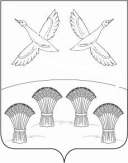       Р Е Ш Е Н И Е             Совета СВОБОДНОГО    СЕЛЬСКОГО ПОСЕЛЕНИЯПРИМОРСКО-АХТАРСКОГО РАЙОНА третьего созыва    от 26 июня 2018года                                                                               №  242                                                                                                                                                                                                                      хутор  СвободныйОб утверждении  списка  невостребованных земельных долей в границах бывшего колхоза «Заря – Кубани» из земель  сельскохозяйственного назначения на территории Свободного сельского поселения Приморско-Ахтарского района  На основании ст.ст.12.1, 14, 14.1 Федерального закона от 24 июля 202 года №101-ФЗ « Об обороте земель сельскохозяйственного назначения» в связи с тем, что общим собранием участка долевой собственности в течение четырех месяцев со дня опубликования списка невостребованных земельных долей не принято решение  по вопросу о невостребованных земельных долях, руководствуясь п.п.1,2,6,7,8, ст. 12.1  Федерального закона от 24 июля 2002 года №101 ФЗ «Об обороте земель сельскохозяйственного назначения, совет  Свободного сельского поселения Приморско-Ахтарского района РЕШИЛ:1. Утвердить  список невостребованных земельных долей в границах бывшего колхоза «Заря – Кубани» из земель сельскохозяйственного назначения на территории Свободного сельского поселения Приморско-Ахтарского района согласно приложению. 2. Администрации Свободного сельского поселения Приморско-Ахтарского района             обратиться в Приморско – Ахтарский  районный суд Краснодарского края с требованием о признании муниципальной собственности на невостребованные земельные доли.3.  Настоящее решение опубликовать в средствах массовой информации,  разместить на официальном сайте  администрации  Свободного сельского поселения Приморско-Ахтарского района (Хлапова М.В.) 4. Решение вступает в силу со дня его официального опубликования.Глава Свободного сельского поселенияПриморско-Ахтарского района                                                          В.Н.Сирота                                                                  ПРИЛОЖЕНИЕк решению Совета Свободного сельского поселения Приморско-Ахтарского районаот  26 июня 2018 г.    № 242 Список невостребованных земельных долей в границах бывшего колхоза «Заря – Кубани» из земель сельскохозяйственного назначения на территории Свободного сельского поселения Приморско – Ахтарского районаГлава Свободного сельского поселенияПриморско-Ахтарского района                                                    В.Н.Сирота № п/нРазмер земельной долиРазмер земельной долиОснования для включенияОснования для включенияФ.И.О.бывшего собственника или № свидетельства о смертиФ.И.О. собственника, о котором в Россреестре отсутствуют сведения о праве на земельную долюВсего(га)Пашня  (га)     1    2    3            4                      51.(541)6,185,37Емельяненко Николай Иванович2 (895)6,185,37Балок Мария Алексеевна3. (284)6,185,37Петрова Людмила Викторовна4. (671)6,185,37Кагадий Любовь Петровна5. (348)6,185,37Головко Владимир Александрович6. ( 572)6,185,37Циркунник Юрий Иванович7.(961)6,185,37Маливанов Федор Александрович